FORMATO DE REGISTRO PARA PARTICIPANTESEN GRUPOS DE TRABAJO DEL CONA-CDMX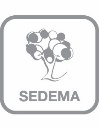 Grupo de Trabajo en el que participaClave del Proyecto(para ser llenado por la Secretaría)Fecha de llenado o actualizaciónDATOS PERSONALES DEL REPRESENTANTE TITULARDATOS PERSONALES DEL REPRESENTANTE TITULARDATOS PERSONALES DEL REPRESENTANTE TITULARDATOS PERSONALES DEL REPRESENTANTE TITULARDATOS PERSONALES DEL REPRESENTANTE TITULARDATOS PERSONALES DEL REPRESENTANTE TITULARDATOS PERSONALES DEL REPRESENTANTE TITULARDATOS PERSONALES DEL REPRESENTANTE TITULARDATOS PERSONALES DEL REPRESENTANTE TITULARDATOS PERSONALES DEL REPRESENTANTE TITULARDATOS PERSONALES DEL REPRESENTANTE TITULAROrganización o Institución que representaOrganización o Institución que representaOrganización o Institución que representaOrganización o Institución que representaNombre del Representante Titular*Nombre del Representante Titular*Nombre del Representante Titular*Nombre del Representante Titular*Nombre del Representante Titular*Nombre del Representante Titular*Nombre del Representante Titular*Nombre del Representante Titular*Nombre del Representante Titular*Nombre del Representante Titular*Nombre del Representante Titular*TítuloTítuloNombre(s)Nombre(s)Nombre(s)Nombre(s)Apellidos CompletosApellidos CompletosApellidos CompletosApellidos CompletosApellidos CompletosSector al que representa*Sector al que representa*(público, industrial, académico, etc.)(público, industrial, académico, etc.)(público, industrial, académico, etc.)(público, industrial, académico, etc.)(público, industrial, académico, etc.)Puesto o cargo que desempeña en la institución u organización que representaPuesto o cargo que desempeña en la institución u organización que representaPuesto o cargo que desempeña en la institución u organización que representaPuesto o cargo que desempeña en la institución u organización que representaPuesto o cargo que desempeña en la institución u organización que representaDomicilio para recibir información Domicilio para recibir información Domicilio para recibir información Domicilio para recibir información Domicilio para recibir información Domicilio para recibir información Domicilio para recibir información Domicilio para recibir información Domicilio para recibir información Domicilio para recibir información Domicilio para recibir información Calle y Núm.Calle y Núm.Calle y Núm.Calle y Núm.Calle y Núm.ColoniaColoniaColoniaAlcaldía Alcaldía Código PostalEstado o CiudadEstado o CiudadEstado o CiudadTeléfono(s)Teléfono(s)Teléfono(s)Teléfono(s)FaxFaxCorreo ElectrónicoCorreo ElectrónicoDATOS PERSONALES DEL REPRESENTANTE SUPLENTE(Para ser llenado cuando la institución u organización requiera nombrar un suplente)DATOS PERSONALES DEL REPRESENTANTE SUPLENTE(Para ser llenado cuando la institución u organización requiera nombrar un suplente)DATOS PERSONALES DEL REPRESENTANTE SUPLENTE(Para ser llenado cuando la institución u organización requiera nombrar un suplente)DATOS PERSONALES DEL REPRESENTANTE SUPLENTE(Para ser llenado cuando la institución u organización requiera nombrar un suplente)DATOS PERSONALES DEL REPRESENTANTE SUPLENTE(Para ser llenado cuando la institución u organización requiera nombrar un suplente)DATOS PERSONALES DEL REPRESENTANTE SUPLENTE(Para ser llenado cuando la institución u organización requiera nombrar un suplente)DATOS PERSONALES DEL REPRESENTANTE SUPLENTE(Para ser llenado cuando la institución u organización requiera nombrar un suplente)DATOS PERSONALES DEL REPRESENTANTE SUPLENTE(Para ser llenado cuando la institución u organización requiera nombrar un suplente)DATOS PERSONALES DEL REPRESENTANTE SUPLENTE(Para ser llenado cuando la institución u organización requiera nombrar un suplente)Nombres de Representante Suplente*Nombres de Representante Suplente*Nombres de Representante Suplente*Nombres de Representante Suplente*Nombres de Representante Suplente*Nombres de Representante Suplente*Nombres de Representante Suplente*Nombres de Representante Suplente*Nombres de Representante Suplente*TítuloTítuloNombre(s)Nombre(s)Nombre(s)Nombre(s)Apellidos (Completos)Apellidos (Completos)Apellidos (Completos)Sector al que representaSector al que representa(público, industrial, académico, etc.)(público, industrial, académico, etc.)(público, industrial, académico, etc.)(público, industrial, académico, etc.)(público, industrial, académico, etc.)Puesto o cargo que desempeña en la institución u organización que representaPuesto o cargo que desempeña en la institución u organización que representaPuesto o cargo que desempeña en la institución u organización que representaDomicilio para correspondencia (llenar en caso de ser necesario)Domicilio para correspondencia (llenar en caso de ser necesario)Domicilio para correspondencia (llenar en caso de ser necesario)Domicilio para correspondencia (llenar en caso de ser necesario)Domicilio para correspondencia (llenar en caso de ser necesario)Domicilio para correspondencia (llenar en caso de ser necesario)Domicilio para correspondencia (llenar en caso de ser necesario)Domicilio para correspondencia (llenar en caso de ser necesario)Domicilio para correspondencia (llenar en caso de ser necesario)Calle y Núm.Calle y Núm.Calle y Núm.Calle y Núm.ColoniaColoniaAlcaldíaAlcaldíaCódigo PostalEstado o CiudadEstado o CiudadEstado o CiudadTeléfono(s)Teléfono(s)FaxFaxCorreo ElectrónicoCorreo Electrónico